مدينة قيجاطة Quesada الأندلسية (92 - 622 هـ / 710 - 1225 م)Andalusian city of Quesada (92-622 AH / 710-1225 AD)المقدمة : تعد دراسة المدن وما يدور فيها من نشاطات سياسية واقتصادية واجتماعية وعمرانية وفكرية مهمة لما تسهم فيه من تسليط الضوء إلى دقائق الأمور ورصد حركة التطور الحضاري في تلك المدن ، وهو ما تعجز عنه الدراسات العامة والشاملة للإقليم أو البلد بكامله .  ومن هنا جاءت دراستنا للعديد من المدن الأندلسية ، فضلا عما تتميز به هذه المدن من خصوصية طبيعية واجتماعية جعلت لكل واحدة منها حكاية تبدأ بفتحها وتنتهي بسقوطها ، وقد تناولنا في هذا البحث مدينة قيجاطة ، فاستعرضنا في المحث موقعها الجغرافي وفتح المسلمين لها ، ثم تاريخها السياسي بدءاً بالفتح الإسلامي سنة 92 هـ/710 م حتى سقوطها بيد النصارى سنة 622 هـ/ 1225 م ، ثم الحركة الفكرية فيها وإسهامات علمائها في ميادين العلوم المختلفة المبحث الأولالجغرافية التاريخية لمدينة قيجاطة Quesadaورد اسم المدينة في المصادر بألفاظ مختلفة بعض الشيء ، فجاءت بلفظ قيجاطة () ، وقيشاطة () ، وقبحاطة () ، قيجيطة () ،  وبنجيطة () ، ويبدو أن الاختلاف في الألفاظ كان لاختلاف النقل من اللغة الاسبانية إلى العربية أو حدوث تصحيف عليها ، وقد اندثرت المدينة بعد ذلك وبقي اسمها دالاً على سلسلة من الجبال تنسب إليها تسمى Sierra Quesnda  () .تعد قيجاطة من عمل جيانJaen  () () ، وقد أشار إلى ذلك الحميري بقوله : ((مدينة بالأندلس من عمل جيان ، ...)) () ، وتحدث أبو الفدا عن ذلك بقوله : ((... ، وكان من أعمال جيان مدينة قيجاطة ، ...)) () . كما تحدث شيخ الربوة عن كورة جيان وأعمالها بقوله : (( كورة جيان وتسمى قنسرين وقصبتها مدينة الحاضرة ، ... ، ولها من الأعمال بياسة () وأبدة () ، وقيجاطة ... )) () .    وقد عدها مؤلف مجهول من مدن متوسطة الأندلس بقوله : (( وأما مدن المتوسطة مثل شريش () وقرمونة () وبسطة () وطليطلة () وأبدة وبياسة وباجة () وقيجاطة ... )) () .   وتقع مدينة قيجاطة إلى الجنوب الشرقي من جيان وشمالي شرقي مدينة بسطةBaza  وجنوبي شرقي مدينة أبذةUbada  () ، وهذه المنطقة هي عبارة عن حصون متصلة بعضها ببعض وصفها الإدريسي بقوله : (( ... ، فمن ذلك أن بشرقي جيان وقبالة بياسة حصناً عظيماً يسمى شوذر () وإليه ينسب الخلاط الشوذري ومنه في الشرق إلى حصن طوية () اثنا عشر ميلاً ومنه إلى حصن قيشاطة ... )) () وحصن قيجاطة يتوسط مدن جنوبي شرقي قرطبةCordoba  ، إذ حدده الإدريسي بقوله : ((... ، وبين جيان وهذا الحصن – أي قيجاطة- مرحلتان () ومنه إلى وادي آش () مرحلتان ومنه إلى أغرناطة () مرحلتان ومن وادي آش المتقدم ذكرها إلى أغرناطة أربعون ميلاً )) () .اشتهرت مدينة قيجاطة بأنهارها ، ومنها نهر الوادي الكبيرRio Guadalqivir  ، وقد أشار إلى ذلك الزهري بقوله : (( ... ، ينبعث من هذا الجبل بالموضع المسمى بفتح الديلم المشرق على كورة قيجاطة ، يخرج من عين هناك ، ويسمى بالوادي الكبير من أول خروجه إلى وقوعه في النهر ، ... )) () . إن توفر المياه بوجود نهر الوادي الكبير ، قد ساعد على قيام زراعة نشطة في مدينة قيجاطة ، وجعل أرضها جميلة وخصبة ، وهذا ما أوضحه أبو الفدا بقوله : (( ... ، مدينة قيجاطة وهي مدينة نزهة كثيرة الخصب ، ... )) () ، وتحدث عن ذلك أيضاً ابن سعيد بقوله : (( قيجاطة مدينة نزهة في نهاية الحسن والخصب ، كانت الولاة تتردد عليها من جيان ، ... )) () .وعن نشاطها الاقتصادي ذكر الإدريسي أن (( قيشاطة وهو حصن كالمدينة له أسواق وربض عامر وحمام وفنادق وعليه جبل يقطع به من الخشب الذي تخرط منه القصاع والمخابئ والأطباق وغير ذلك ما يعم بلاد الأندلس وأكثر بلاد المغرب أيضاً وهذا الجبل يتصل ببسطة )) () ، كما أشار إلى ذلك الحميري بقوله : ((... ، وفي قيشاطة أسواق وربض عامر وفنادق ، وعليه جبل يقطع به من الخشب الذي تخرط منه القصاع والأطباق وغير ذلك مما يعم بلاد الأندلس وأكثر بلاد المغرب ، ... )) () .إن هذا النص يوضح أهميتها الاقتصادية حيث تعد قيجاطة وجبلها المشرف عليها مركزاً لإنتاج الأخشاب التي تدخل في العديد من الصناعات ذات الاستخدام المنزلي كالقصاع وهي أواني الطعام الضخمة التي تشبع العشرة () ، والطباق وهي أيضاً أواني الطعام أو ما يوضع عليه الطعام () والمخابئ من الخابية وهي الجرار الكبيرة () ، ومن هنا جاءت أهمية هذه الأخشاب التي تنتج من أشجار جبل قيجاطة ، ونظراً لسعة استعمالات هذه الأخشاب بسبب استخداماتها المنزلية لذا راجت تجارتها فكانت تُصدر من قيجاطة إلى أنحاء الأندلس والمغرب ، وقد ترتب على تجارتها أن أصبحت مدينة قيجاطة يؤمها التجار من مختلف المناطق مما تطلب وجود الحمامات والفنادق فيها ، وهو ما أوضحه نص الإدريسي والحميري أعلاه . المبحث الثانيالتاريخ السياسي لمدينة قيجاطةلم ترد في المصادر المتوفرة لدينا إشارة مباشرة إلى كيفية وتاريخ فتح مدينة قيجاطة ، وربما كونها فتحت أثناء فتح المسلمين لكورة جيان كونها من توابعها ، فبعد انتصار المسلمين بقيادة طارق بن زياد على ملك القوط الغربيين Visigoths لوذريق في معركة وادي لكة Rio Guudalete في شوال من سنة 92 هـ/710 م سار طارق شمالاً نحو طليطلة Toledo عاصمة القوط الغربيين وترك فرقاً من قواته لفتح ما تبقى من المناطق التي تجمع فيها القوط وهي قرطبة () والبيرةElvia  () ومالقةMalaga  () وتدميرTudmir  () ، وتمكن المسلمون من فتح هذه المناطق بأكملها () . أما كورة جيان الواقعة إلى الشرق من قرطبة والتي يمر بها الطريق الروماني القديم والذي يدعى هانيبال ، فإن طارقاً بعد أن عبر نهر الوادي الكبير تقدم شمالاً سالكاً ذلك الطريق ، وقد أشار المقري إلى ذلك بقوله : إن طارق بعد بعثه بعضاً من جيوشه إلى مناطق شرق الأندلس (( سار هو في معظم الناس إلى كورة جيان يريد طليطلة )) () ، وهذا يعني أن جيان وتوابعها بما فيها مدينة قيجاطة قد فتحت على يد طارق بن زياد وهو في طريقه إلى طليطلة .والراجح أن ذلك كان في أواخر سنة 92 هـ/710 م ، لأن معركة وادي لكة التي انهزم فيها القوط الغربيين كانت كما قال المقري : (( يوم الأحد لليلتين بقيتا من شهر رمضان ، فاتصلت الحرب بينهم إلى يوم الأحد لخمس خلون من شوال بعد تتمة ثمانية أيام )) () وكان فتح قرطبة في شوال من السنة نفسها () ، ووصل إلى مدينة طليطلة في أوائل سنة 93 هـ/ 711 م () ، وهذا يعني أن دخول جيان وتوابعها بما فيها مدينة قيجاطة تحت سيطرة المسلمين قبل هذا التاريخ ، أي خلال المدة بين شوال وذي الحجة من سنة 92 هـ/710 م . لم تشر المصادر التي بين أيدينا إلى معلومات كافية عن القبائل العربية أو البربرية التي سكنت قيجاطة بعد الفتح الإسلامي ، إلا أنها أشارت بأن أغلب من نزل هم من القبائل العربية () ، والراجح أن بعضاً منها انتشروا في توابعها ومنها قيجاطة ، فقد أشارت المصادر فيما بعد إلى العديد من الشخصيات العربية انتسبوا إليها لاسيما من قبيلة لخم العربية () والازد () وغافق () .ويبدو أن التركيبة السكانية في كورة جيان قد أثر على أوضاعها السياسية ، إذ كان معظم سكانها من العرب ، وهذا بدوره قد شكل قطب الرحى في الصراع القبلي الذي نشب بين القبائل العربية القيسية واليمانية بحكم أن زعيم القيسية في كورة جيان هو الصميل بن حاتم () () ، فبجهود عرب جيان من جند قنسرين تمكنت القيسية من إلحاق هزيمة باليمانية بالقرب من مدينة قرطبة سنة 124 هـ/741 م () ، كما لعب موالي بني أمية دوراً كبيراً في التمهيد لدخول عبد الرحمن بن معاوية ( الأول ) إلى الأندلس ، وبعدها انهزم الصميل بن حاتم من قرطبة على أثر دخول عبد الرحمن الأول إلى الأندلس واتجه إلى جيان يستصرخ سكانها ومن فيها من القبائل القيسية () . إن من أوائل الأحداث المهمة التي حدثت في مدينة قيجاطة هو الصراع بين الأمير الحكم بن هشام ( 180-206 هـ/796-821 م ) وعمه سليمان بن عبد الرحمن الأول إذ رفض الأخير الاعتراف بحكم ابن أخيه ، ففي سنة 182 هـ/798 م  جال في بلاد الأندلس لجمع الأتباع والتحشيد ضد الأمير الحكم ، وقد وجد في كورة جيان بعض المؤيدين له من عرب الكورة ، وقد اتخذ من مدينة قيجاطة منطلقاً لحركته وتمكن من الاستيلاء على جيان والبيرة واتجه نحو قرطبة إلا أن قوات الأمير الحكم تمكنت من هزيمته () . وقد أشار ابن حيان إلى ذلك بقوله : (( فلما اجتمع لأبي أيوب – سليمان – ما أراد أقبل يريد قرطبة ، وبلغ خبره ابن أخيه الحكم ، فجمع جيشه وخرج يستقبله ، دافعاً له عن قرطبة فالتقيا بقيجيطة ودارت بينهما حروب شديدة ظهر فيها الأمير الحكم عليه ، فهزمه هزيمة قبيحة ، وقتل كثيراً من رجاله ، وغنم عسكره ، فمضى سليمان مفلولاً مترجلاً متجولاً في البلدان ، ... )) () . إلا أن سليمان لم يستكن بعد خسارته المعركة ، ولعله وجد من عرب القيسية في قيجاطة من يسانده ويعاضد قضيته ، ولهذا بعد هزيمته رجع إلى قيجاطة ، وهو ما دفع الأمير الحكم إلى تتبعه إلى هناك ، فالتقى الطرفان في قيجاطة في السنة نفسها ( أي 182 هـ/798 م ) وتكللت المعركة بانهزام سليمان ، وقد تحدث ابن حيان عن ذلك بقوله : (( ... ، ودارت بينهما حروب شديدة ، انهزم فيها سليمان ، وغادر أثقاله وسواد عسكره ، فغنمها رجال الحكم ، ثم عادوا الالتقاء بقيجيطة أيضاً في ذي الحجة من هذه السنة ، فانهزم سليمان أيضاً أشد من هزيمته الأولى )) () . وبعد عهد الأمير الحكم بن هشام لم تتحدث المصادر التي بين أيدينا عن الدور السياسي والعسكري لمدينة قيجاطة حتى العهد الموحديAlmohadea, Los  () ، ويبدو ذلك راجع إلى أن أحداث كورة جيان قد طغت على أحداث قيجاطة باعتبار أن الأخيرة تابعة لها ، لذلك تركز الاهتمام على جيان بدلاً من توابعها ، وللتدليل على ذلك أن عمر بن حفصون () الذي ثار في إقليم ريةRyya  في النصف الثاني من القرن الثالث الهجري / التاسع الميلادي امتدت سلطته لتشمل معظم القواعد جنوبي قرطبة مثل البيرة واستجةEcija  وجيان وباغةPriego  وقبرةCabra  وأرشذونةArchidona  ومالقة حتى لم بيد حكومة قرطبة سوى العاصمة وبعض أحوازها () لم تشر المصادر إلى استيلائه على قيجاطة واكتفت بذكر جيان وتوابعها على الرغم من أن هذه المناطق كانت كلها تحت سيطرته ()  .    إلا أننا لا نستبعد أن مدينة قيجاطة عاشت هادئة بعيدة عن الأحداث الكبيرة ، فلم تكن هناك أحداث مهمة فيها تسترعي الانتباه ، إلا أنه مع ظهور الموحدين على الساحة السياسية بدأ اسمها يظهر من جديد بفعل الأحداث المهمة بها والتي لا يمكن تخطيها ، إذ تمكن ابن مردنيش () المتمرد على الحكم الموحدي من الاستيلاء على مناطق الشرق الأندلسي ، وأصبحت مدينة قيجاطة ضمن نفوذه ، ومن استرداد هذه المدينة جهز الخليفة الموحدي أبي يعقوب يوسف بن عبد المؤمن ( 558-580 هـ/1162-1184 م ) حملة عسكرية سنة 566 هـ/1170 م من أجل استرجاعها من ابن مردنيش ، وفعلاً تمكنوا من الدخول إليها بعد قتال شديد ، وقد أشار إلى ذلك بن أبي صاحب الصلاة بقوله : (( ... ، فتحركوا من إشبيلية () بجمعهم الموفور المنصور إلى مدينة قرطبة وفي صحبتهم إبراهيم بن همشك () في أول شهر رجب الفرد من سنة ست وستين المؤرخة ، فلما وصلوا قرطبة أقاموا فيها أياماً ونهدوا على تصميم الخير بعزمهم في غزوهم فأول مدينة نزلوها من بلاد ابن مردنيش مدينة قيجاطة ، ففتحها الله تعالى بعد قتال ونزال ، ... )) () .بعد ذلك أصبحت مدينة قيجاطة من مناطق نفوذ الموحدين ، وقد ولى عليها الخليفة الموحدي أبي يعقوب إبراهيم بن همشك وبقي فيها حتى وفاته سنة 571 هـ/1175 م().استمرت مدينة قيجاطة تحت الحكم الموحدي ، إلا أنه في نهاية عهدهم تعرضت المدينة لعدة أحداث على أثر اضطراب الأوضاع السياسية داخل الأسرة الموحدية ، فبعد وفاة الخليفة الموحدي المستنصر ( 610-620 هـ/1213-1223 م ) بايع أهل مراكش عبد الواحد بن يوسف بن عبد المؤمن ( 620-621 هـ/1223-1224 م ) فعارض بيعته ابن أخيه أبو محمد عبد الله بن يعقوب المنصور الذي كان والياً على مدينة مرسيةMurcia  () ، وقد دعا الأخير أشياخ الموحدين إلى بيعته فتم له ذلك سنة 621 هـ/1224 م ، وتلقب بالعادل ( 621-624 هـ/1224-1226 م ) ، وسار إلى مدينة إشبيليةSevilla  وأخذ في تدبير حكمه ، فأصبح للدولة الموحدية خليفتين أحدهما في مراكش والآخر في إشبيلية ، إلا أن الأمور لم تنتهي إلى هذا الحد ، ذلك إلى أن ابن عم العادل أبو محمد عبد الله بن محمد بن يوسف بن عبد المؤمن خلع بيعة العادل ودعا لنفسه خليفة للموحدين ، ومما عزز ذلك طاعة أهل جيان وأبذة وبياسهBaeza  له ، ولقب بالبياسي لأنه اتخذها مقراً له ، وأرسل إلى ملك قشتالةCastella  فرناندو الثالث Fernando III ( 614-651 هـ/1217 1252 م ) يطلب الخضوع والطاعة له مقابل مساعدته في التصدي للجيش الموحدي ، وتمكن فعلاً من مهاجمة القوات الموحدية في مدينة بياسة وتمكن بمساعدة النصارى من هزيمتهم () . وأدرك البياسي أن موقفه قد قوي بمساعدة ملك قشتالة له وتيقن من ضعف قوات الخليفة العادل بسبب انهزام جيش الأخير ، فسار البياسي مع الملك القشتالي من أجل السيطرة على بقية المدن والمعاقل الإسلامية فكانت وجهتهم مدينة قيجاطة ، واخترق الملك فرناندو الثالث أراضي مدينة أبذة قاصدها () ، ويبدو أن ملك قشتالة كان يدرك أهمية مدينة قيجاطة بالنسبة إلى المدن الأخرى فأخذ يتقدم بقواته ، ونظراً لعدم وجود منفذ لدخولها بسبب حصانتها ، عمل فرناندو الثالث على القفز على إحدى الجدران التي كان عليها أحد الحراس ، فتمكن من ضرب الحارس ضربة قوية على رأسه فقتله في الحال وفتح بوابات المدينة لجيوشه وذلك سنة 622 هـ/1225 م () . ومن خلال ذلك يمكن أن نستنتج أن البياسي وحلفائه النصارى قد واجهوا مقاومة عنيفة من قبل أهالي مدينة قيجاطة ، بدليل أن الأهالي أغلقوا الأبواب وقرروا المقاومة ولم يتمكن المهاجمون من الدخول إليها إلا بعد اقتحام الأسوار والأبراج الموجودة فيها.  وبعد اقتحام المدينة تمكن البياسي وحلفائه النصارى من قتل أعداداً كبيرة من أهالي المدينة وأسروا الكثير منهم () ، وقد وصف Doval الملك القشتالي فرناندو الثالث بأنه كان كالأسد الهائج الذي يريد أن يحقق نذراً في أثناء دخوله لمدينة قيجاطة () ، وهذا يعني أنه مارس أيشع أنواع الشدة والتنكيل بأهالي المدينة ، ولم يسلم أحد منهم حتى رجال العلم والزهد ، فكان من ضمن الذين أسروا القاريء أبا عمرو الغافقي () () ، وقد تحدثت المصادر عن الأعمال الوحشية التي مارسها النصارى عند دخولهم قيجاطة ، فقد أشار الحميري إلى ذلك بقوله : (( ... ، وسار مع الفنش ليدخل معاقل الإسلام باسمه ، فدخل قيجاطة هذه بالسيف وقتل العدو فيها خلقاً وأسر آخرين ، وكان حديثها شنيعاً تنفر منه الأسماع والقلوب ، ... )) () .    كما أشار ابن عذاري إلى ذلك بقوله : (( ... ، واستعان – أي البياسي – بالنصارى عليهم ودلهم على عورات تلك البلاد وأدخلهم قيجاطة وغيرها من بلاد المسلمين فتملكوا الأموال وقتلوا الرجال وسبوا الحريم والأولاد ، ... )) () . وبذلك غدت مدينة قيجاطة مدينة مدمرة بعد أن كانت جنة من جنات الأندلس زاخرة بالثروات والأموال والخيرات () ، إلا أنه في ليلة وضحاها تحولت إلى مدينة مهدمة الأسوار محطمة الحاميات قاحلة وخالية أذلة أهلها ، وقد وصف ابن سعيد هذه الحالة المأساوية التي حلت بقيجاطة بقوله : (( وقد تركها عباد الصليب أفقر من جوف العير () )) () ، وقد رثاها أبو المعالي القلطي أحد الشعراء من أهلها ممن عاصر تلك الأحداث بقصيدة تدمع لها العيون () .ويبدو أن البياسي أعطى مدينة قيجاطة في السنة نفسها ، أي سنة 622 هـ/1225 م إلى النصارى مقابل الوقوف إلى جانبه ضد أبناء جلدته الموحدين ، وهذا ما أشار إليه ابن أبي زرع بقوله : (( وفي سنة اثنتين وعشرين قام السيد عبد الله بن محمد بن يوسف بن عبد المؤمن البياسي ببياسة ودعا لنفسه ، وفيها أعطى البياسي بياسة وقيجاطة للنصارى ، ... )) () . لم يستكن المسلمون بعد سقوط مدينة قيجاطة سنة 622 هـ/1225 م ، إذ حاولوا استرجاعها من القشتاليين ، ففي عهد دولة بني الأحمر ( 635-897 هـ/1237-1491 م ) حاول سلطان غرناطةGranada  محمد الثاني المعروف بالفقيه ( 671-701 هـ/ 1272-1301 م ) استرجاعها ، ففي سنة 695 هـ/1295 م زحف بقواته نحو أراضي مملكة قشتالة ، وغزا منطقة جيان الخاضعة لهم ، وتمكن من الاستيلاء على مدينة قيجاطة وعلى عدد من الحصون التابعة لها ، وقد أشار ابن الخطيب إلى ذلك بقوله : (( ... ،  وفي شهر المحرّم من عام خمسة وتسعين وستمائة ، على تفئة هلاك طاغية الروم ، شانجه بن أذفونش () ، عاجل الكفّار لحين دهشهم ، فحشد أهل الأندلس ، واستنفر المسلمين ، فاغتنم الداعية ، وتحرّك في جيش يجرّ الشّوك والشجر  ، ونازل مدينة قيجاطة وأخذ بكظمها ، ففتحها الله على يديه ، وتملّك بسببها جملة من الحصون التي ترجع إليها ، وكان الفتح في ذلك عظيماً ، وأسكنها جيشاً من المسلمين ، وطائفة من الحامية ، فأشرقت العدوّ بريقه )) () . ويبدو أن المسلمين لم يستمروا طويلاً في مدينة قيجاطة إذ انسحبوا بعد مدة وجيزة بعد أن حققوا أهدافهم في مباغتة عدوهم ، هذا من جانب ، ومن جانب آخر أن بقاءهم في قيجاطة ربما يشكل خطورة على قواتهم لأن المنطقة خاضعة لمملكة قشتالة وبالتالي معرضة لهجماتهم ، وفعلاً عادت قوات مملكلة قشتالة مرة أخرى في عهد السلطان أبي الوليد إسماعيل الأول ( 713-725 هـ/1313-1324 م ) في مهاجمة الحدود الشمالية لدولة بني الأحمر ، ففي سنة 716 هـ/1316 م هاجمت قوات ملك قشتالة عدد من الحصون الواقعة جنوب قيجاطة وشمال مدينة بسطة ومنها حصن طشكر () وتمكنوا من السيطرة عليه بعد أن هزموا المسلمين فيها ، وقد علق ابن الخطيب على ذلك بقوله ؛ (( ... ، وظهر العدو بعدها على حصن قنيل – أو قنبيل – وحصن متمانس وحصن نجيح وحصن طشكر وحصن روط )) () ، وهذا يعني أن القشتاليين قد تمكنوا من استعادة قيجاطة من المسلمين قبل هذا التاريخ .  المبحث الثالثالحركة الفكرية في مدينة قيجاطةحكم المسلمون مدينة قيجاطة أكثر من خمسة قرون أقاموا خلالها حضارة شامخة تألقت فيها إسهامات أهلها في معظم الميادين ولاسيما السياسية والاقتصادية والفكرية ، وقد مرّ الكلام عن دور أهلها السياسي والاقتصادي ، كما أسهموا في رفد الحركة الفكرية في قيجاطة  والأندلس عامة ، وبرع العديد منهم في مجالات علم القراءات ، والحديث ، والفقه ، واللغة ، والأدب والشعر ، والتاريخ ، والكلام ، نذكر منهم :إبراهيم بن محمد بن إبراهيم بن عليب الطائي المكنى أبا إسحاق ، من أهل قيجاطة ، اشتهر بالقراءات والحديث ، وتصدر الإقراء في بلده قيجاطة ، وكان عارفاً بالعربية ، له عدة مؤلفات منها : كتاب الأربعين حديثاً ، وكتاب في الأدعية ، واختصر تفسير أبي محمد بن عطية ، وكانت وفاته سنة 620 هـ/1223 م () .أحمد بن إبراهيم بن عبد الله بن خلف بن مسعود المحاربي المكنى أبا جعفر ، من أهل غرناطة وسكن قيجاطة وتولى القضاء بها ، كان فقيهاً حافظاً ، اشتهر بالقراءات والعربية ، وتوفي سنة 589 هـ/1193 م () .أحمد بن أبي البركات الملقب بالقلطي والمكنى أبا المعالي ، شاعر من أهل قيجاطة عاصر دخول النصارى مدينته ووصف تلك المأساة بعدد من الأبيات لما أخنى عليها العدو قال فيها (): علي بن عمر بن إبراهيم الكناني القيجاطي المكنى أبا الحسن ، من أهل قيجاطة اشتهر بعلوم العربية ، وله عدة مصنفات منها كتاب نزهة المجالس ، تولى الخطابة في غرناطة ، وتوفي بها سنة 730 هـ/1329 م () .محمد بن إبراهيم بن عبد الملك الازدي من أهل قيجاطة ، يعرف بالقارجي ويكنى أبا عبد الله ، اشتهر بعلم القراءات والحديث واللغة والآداب ، كانت له رحلة إلى المشرق سنة 595 هـ/1198 م أدى فريضة الحج خلالها ولقي عدد جم من العلماء هناك حيث زار مصر والشام وفلسطين ثم رجع إلى الأندلس وتصدر للإقراء فيها في وقته وتوفي سنة 643 هـ/1245 م () .محمد بن أحمد الأنصاري الخزرجي يعرف بابن خضريال ويكنى أبا عبد الله ، من أهل قيجاطة ، اشتهر بعلم القراءات وتولى الإقراء بقيجاطة كما تولى القضاء بها (). محمد بن أحمد بن يربوع المكنى أبا عبد الله من أهل جيان سكن قيجاطة ، اشتهر بالقراءات والعربية والآداب وله شعر ، كما كان بصيراً بصنعة الحساب ، وكان يتردد للإقراء بين عدد من مدن الأندلس منها جيان وأبذة  ، كان حياً سنة 607 هـ/1210 م () ، ومن شهره وقد كتب إلى أحد من أهل قيجاطة أن ينزله فأجابه في ( كل حجر ضبة ) ، فكتب إليه أبو عبد الله (): محمد بن عبد العزيز بن يبقي الرعيني من أهل قيجاطة ، اشتهر بعلم القراءات إذ أخذ العلم عن ابن خضريال السالف الذكر ، وكان فاضلاً صالحاً حسن الصوت يتخيره الأمراء للقراءة  ، ثم تنقل في أنحاء الأندلس ينشر علمه فزار بياسة وغرناطة وتوفي بها سنة 610 هـ/1213 م () .نصر بن عبد الله بن عبد العزيز بن بشير الغافقي الأندلسي سكن قيجاطة ، كان عالماً بالقراءات وتصدر الإقراء في قيجاطة وقصد الناس قيجاطة للتعلم منه ، وكان من أهل الزهد والورع ، وعندما دخل القشتاليون قيجاطة سنة 621 هـ/1224 م أخذوه أسيراً على كبر سنه في جمع من أهلها ، ثم أفرج عنه وسكن لورقة وتوفي بها سنة 623 هـ/1226 م وقيل سنة 627 هـ/1229 م وقيل سنة 633 هـ/1235 م () .الخاتمة      تقع مدينة قيجاطة الأندلسية إلى الشرق من كورة جيان وهي من أعمالها ، تميزت بوفرة الغابات التي تستخدم أخشابها في الصناعات المنزلية التي تصدر منها إلى أنحاء الأندلس والمغرب ، فتحها المسلمون بقيادة طارق بن زياد سنة 92 هـ/710 م ، وسكنتها العديد من القبائل العربية ، وكان لأهلها حضور في بعض أحداث الأندلس حتى سقوطها بيد نصارى قشتالة سنة 622 هـ/ 1225 م بعد أن حكمها المسلمون أكثر من خمسة قرون .  كما أسهم أهلها في بناء الحضارة الإسلامية في الأندلس في مختلف المجالات ، ورفدوا الحركة الفكرية فيها ولاسيما في علوم القرآن والحديث واللغة والأدب فنبغ منهم العديد من العلماء الذين تفخر بمصنفاتهم المكتبة العربية الإسلامية إلى الآن . 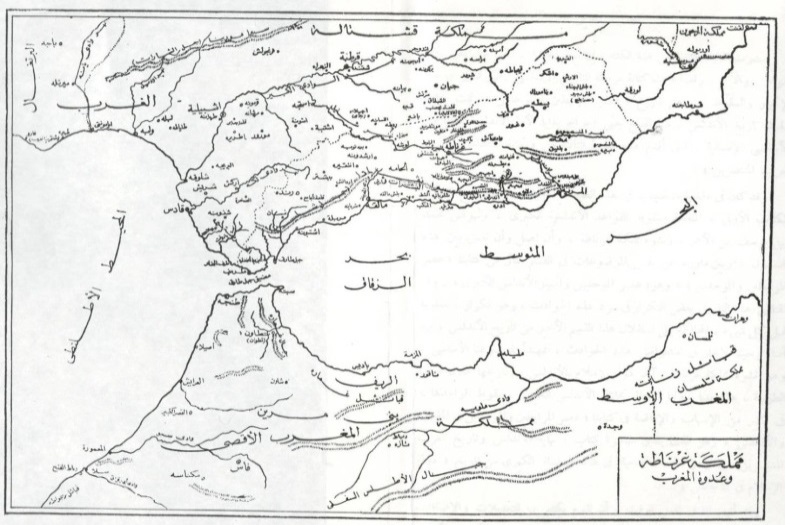 عن كتاب دولة الإسلام في الأندلس ، عنان ، 5/8هوامش البحثالملخّص :تقع مدينة قيجاطة الأندلسية إلى الشرق من كورة جيان وهي من أعمالها ، تميزت بوفرة الغابات التي تستخدم أخشابها في الصناعات المنزلية التي تصدر منها إلى أنحاء الأندلس والمغرب ، فتحها المسلمون بقيادة طارق بن زياد سنة 92 هـ/710 م ، وسكنتها العديد من القبائل العربية ، وكان لأهلها حضور في بعض أحداث الأندلس حتى سقوطها بيد نصارى قشتالة سنة 622 هـ/ 1225 م بعد أن حكمها المسلمون أكثر من خمسة قرون.    كما أسهم أهلها في بناء الحضارة الإسلامية في الأندلس في مختلف المجالات ، ورفدوا الحركة الفكرية فيها ولاسيما في علوم القرآن والحديث واللغة والأدب فنبغ منهم العديد من العلماء الذين تفخر بمصنفاتهم المكتبة العربية الإسلامية إلى الآن .    الكلمات المفتاحية : قيجاطة –  جيان -  طليطلة – القوط الغربيين .Abstract:   The Andalusian city of Quesada is located to the east of Koura, and one of its  belongs  and in the north-east of the city of Basta.It was distinguished by the abundance of forests that use its wood in cottage industries, from which it is exported to  Andalusia and Morocco.It was conquered by the Muslims under the leadership of Tariq bin Ziyad in the year 92 AH / 710 AD, and it was inhabited by many Arab tribes,Its inhabitants participated in some of the events of Andalusia until its fall in the hands of the Christians of Castile in the year 622 AH / 1225 AD after the Muslims ruled it for more than five centuries.   Its people also contributed to building the Islamic civilization in Andalusia in various fields, and supported the intellectual movement in it, especially in the sciences of the Qur’an, hadith, language and literature. Many scholars have been so proud of their works by the Arab Islamic Library so far.key words : Quesada , Jaen , Tiledo , Visigoths Position ، Islamic ، Magazine،Palestine ، Issue،( AL-Najaf  : War) ، defenceأَبْكَى جُفُونِي بِدَمٍ مَنْظَــرٌ
لَمْ يَكُ أَهْلاً لِخِلافِ النَّعِيـمْ
صَبَّحْتُهُ بَعْدَ الرَزَايَا فَمَــا
أَجَابَنِي فِي رَبْعِهِ مِنْ حَمِيمْ
فَظَلْتُ أَقْرُو مَوْضِعَاً مَوْضِعَاً
بِمُقْلَةٍ عبري وخد لطيــم
وَقلت يَا مربع أبن الــَّذِي
أَحْبَبْتُهُ فِيكَ وأَيْنَ النَّدِيــمْ
فَقَالَ عِقْدٌ قَدْ غَدَا شَمْلُــهُ
كَمِثْلِ مَا يُنْثَرُ دُرٌّ نظيــم
يا ماجداً إنْ جاد كان وَضِيعا
أو قال قولًا كان فيه بَديعا
قيجاطةٌ قد ضَيَّقت أجحارَها
وأرى لكم ما بينَهنَّ وُقوعا
وزعَمْتَ أنّ لكلِّ جُحْر ضَبّةً
فاستبدِلَنَّ مكانَه يَربُوعــا
